Complete back side where applicableCOMMENTS:CITRUS PRICES INQUIRY  OMB No. 0535-0039  Approval Expires: 10/31/2019Project Code: 133OMB No. 0535-0039  Approval Expires: 10/31/2019Project Code: 133OMB No. 0535-0039  Approval Expires: 10/31/2019Project Code: 133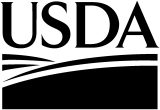 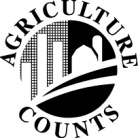 NATIONALAGRICULTURALSTATISTICSSERVICEU.S. Department of Agriculture2290 Lucien Way, Suite 300Maitland, FL 32751Phone: 407-648-6013Fax: 1-855-271-9801E-mail: nass-fl@nass.usda.govPlease make corrections to name, address and ZIP Code, if necessary.The information you provide will be used for statistical purposes only. Your responses will be kept confidential and any person who willfully discloses ANY identifiable information about you or your operation is subject to a jail term, a fine, or both. This survey is conducted in accordance with the Confidential Information Protection provisions of Title V, Subtitle A, Public Law 107-347 and other applicable Federal laws. For more information on how we protect your information please visit: https://www.nass.usda.gov/confidentiality. Response is voluntary.According to the Paperwork Reduction Act of 1995, an agency may not conduct or sponsor, and a person is not required to respond to, a collection of information unless it displays a valid OMB control number. The valid OMB control number for this information collection is 0535-0039.  The time required to complete this information collection is estimated to average 30 minutes per response, including the time for reviewing instructions, searching existing data sources, gathering and maintaining the data needed, and completing and reviewing the collection of information.Please make corrections to name, address and ZIP Code, if necessary.The information you provide will be used for statistical purposes only. Your responses will be kept confidential and any person who willfully discloses ANY identifiable information about you or your operation is subject to a jail term, a fine, or both. This survey is conducted in accordance with the Confidential Information Protection provisions of Title V, Subtitle A, Public Law 107-347 and other applicable Federal laws. For more information on how we protect your information please visit: https://www.nass.usda.gov/confidentiality. Response is voluntary.According to the Paperwork Reduction Act of 1995, an agency may not conduct or sponsor, and a person is not required to respond to, a collection of information unless it displays a valid OMB control number. The valid OMB control number for this information collection is 0535-0039.  The time required to complete this information collection is estimated to average 30 minutes per response, including the time for reviewing instructions, searching existing data sources, gathering and maintaining the data needed, and completing and reviewing the collection of information.2018-2019 SEASON CITRUS PRICES:  PARTICIPATION AND COOPERATIVE PROCESSED FRUIT2018-2019 SEASON CITRUS PRICES:  PARTICIPATION AND COOPERATIVE PROCESSED FRUIT2018-2019 SEASON CITRUS PRICES:  PARTICIPATION AND COOPERATIVE PROCESSED FRUIT2018-2019 SEASON CITRUS PRICES:  PARTICIPATION AND COOPERATIVE PROCESSED FRUIT2018-2019 SEASON CITRUS PRICES:  PARTICIPATION AND COOPERATIVE PROCESSED FRUIT2018-2019 SEASON CITRUS PRICES:  PARTICIPATION AND COOPERATIVE PROCESSED FRUIT2018-2019 SEASON CITRUS PRICES:  PARTICIPATION AND COOPERATIVE PROCESSED FRUIT2018-2019 SEASON CITRUS PRICES:  PARTICIPATION AND COOPERATIVE PROCESSED FRUITPLANT:  PLANT:  PLANT:  PLANT:  PLANT:  PLANT:  PLANT:  PLANT:  CONTACT PERSON:CONTACT PERSON:CONTACT PERSON:CONTACT PERSON:CONTACT PERSON:CONTACT PERSON:CONTACT PERSON:CONTACT PERSON:Oranges Priced as of Week of Delivery (Part B) Oranges Priced as of Week of Delivery (Part B) Oranges Priced as of Week of Delivery (Part B) Oranges Priced as of Week of Delivery (Part B) Oranges Priced as of Week of Delivery (Part B) Oranges Priced as of Week of Delivery (Part B) Oranges Priced as of Week of Delivery (Part B) Oranges Priced as of Week of Delivery (Part B) Fruit TypesBoxesPounds SolidsPounds SolidsPrice per lb. solid1/Price per BoxPrice per BoxPrice per BoxFruit TypesBoxesTotalAvg.Price per lb. solid1/GrossLess deductsNet1/ Indicate if price is gross or net. Net if all charges including advertising taxes have been removed.1/ Indicate if price is gross or net. Net if all charges including advertising taxes have been removed.1/ Indicate if price is gross or net. Net if all charges including advertising taxes have been removed.1/ Indicate if price is gross or net. Net if all charges including advertising taxes have been removed.1/ Indicate if price is gross or net. Net if all charges including advertising taxes have been removed.1/ Indicate if price is gross or net. Net if all charges including advertising taxes have been removed.1/ Indicate if price is gross or net. Net if all charges including advertising taxes have been removed.1/ Indicate if price is gross or net. Net if all charges including advertising taxes have been removed.2018-2019 SEASON CITRUS PRICES:  PARTICIPATION AND COOPERATIVE PROCESSED FRUIT2018-2019 SEASON CITRUS PRICES:  PARTICIPATION AND COOPERATIVE PROCESSED FRUIT2018-2019 SEASON CITRUS PRICES:  PARTICIPATION AND COOPERATIVE PROCESSED FRUIT2018-2019 SEASON CITRUS PRICES:  PARTICIPATION AND COOPERATIVE PROCESSED FRUIT2018-2019 SEASON CITRUS PRICES:  PARTICIPATION AND COOPERATIVE PROCESSED FRUIT2018-2019 SEASON CITRUS PRICES:  PARTICIPATION AND COOPERATIVE PROCESSED FRUIT2018-2019 SEASON CITRUS PRICES:  PARTICIPATION AND COOPERATIVE PROCESSED FRUIT2018-2019 SEASON CITRUS PRICES:  PARTICIPATION AND COOPERATIVE PROCESSED FRUITPLANT:  PLANT:  PLANT:  PLANT:  PLANT:  PLANT:  PLANT:  PLANT:  CONTACT PERSON:CONTACT PERSON:CONTACT PERSON:CONTACT PERSON:CONTACT PERSON:CONTACT PERSON:CONTACT PERSON:CONTACT PERSON:Grapefruit –Non Priced  or  Oranges –Non Priced   Grapefruit –Non Priced  or  Oranges –Non Priced   Grapefruit –Non Priced  or  Oranges –Non Priced   Grapefruit –Non Priced  or  Oranges –Non Priced   Grapefruit –Non Priced  or  Oranges –Non Priced   Grapefruit –Non Priced  or  Oranges –Non Priced   Grapefruit –Non Priced  or  Oranges –Non Priced   Grapefruit –Non Priced  or  Oranges –Non Priced   No final or intermediate pricing, co-pack, etc 	or 	Co-operatives, processor/employee owned, etc.No final or intermediate pricing, co-pack, etc 	or 	Co-operatives, processor/employee owned, etc.No final or intermediate pricing, co-pack, etc 	or 	Co-operatives, processor/employee owned, etc.No final or intermediate pricing, co-pack, etc 	or 	Co-operatives, processor/employee owned, etc.No final or intermediate pricing, co-pack, etc 	or 	Co-operatives, processor/employee owned, etc.No final or intermediate pricing, co-pack, etc 	or 	Co-operatives, processor/employee owned, etc.No final or intermediate pricing, co-pack, etc 	or 	Co-operatives, processor/employee owned, etc.No final or intermediate pricing, co-pack, etc 	or 	Co-operatives, processor/employee owned, etc.Fruit TypesBoxesPounds SolidsPounds SolidsPrice per lb. solid1/Price per BoxPrice per BoxPrice per BoxFruit TypesBoxesTotalAvg.Price per lb. solid1/GrossLess deductsNet1/ Indicate if price is gross or net. Net if all charges including advertising taxes have been removed.1/ Indicate if price is gross or net. Net if all charges including advertising taxes have been removed.1/ Indicate if price is gross or net. Net if all charges including advertising taxes have been removed.1/ Indicate if price is gross or net. Net if all charges including advertising taxes have been removed.1/ Indicate if price is gross or net. Net if all charges including advertising taxes have been removed.1/ Indicate if price is gross or net. Net if all charges including advertising taxes have been removed.1/ Indicate if price is gross or net. Net if all charges including advertising taxes have been removed.1/ Indicate if price is gross or net. Net if all charges including advertising taxes have been removed.Survey Results:  To receive the complete results of this survey on the release date go to http://www.nass.usda.gov/resultsSurvey Results:  To receive the complete results of this survey on the release date go to http://www.nass.usda.gov/resultsWould you rather have a brief summary mailed to you at a later date?               1      Yes	  3     NoThis completes the survey.  Thank you for your help. 099Respondent Name: 9911Phone:    9910       mm / dd / yyDate:   OFFICE USE ONLYOFFICE USE ONLYOFFICE USE ONLYOFFICE USE ONLYOFFICE USE ONLYOFFICE USE ONLYOFFICE USE ONLYOFFICE USE ONLYOFFICE USE ONLYOFFICE USE ONLYOFFICE USE ONLYOFFICE USE ONLYOFFICE USE ONLYOFFICE USE ONLYOFFICE USE ONLYOFFICE USE ONLYResponseResponseRespondentRespondentModeModeEnum.Eval.Change785Change785Office Use for POIDOffice Use for POIDOffice Use for POIDOffice Use for POIDOffice Use for POIDOffice Use for POID1-Comp2-R3-Inac4-Office Hold5-R – Est6-Inac – Est7-Off Hold – Est8-Known Zero99011-Op/Mgr2-Sp3-Acct/Bkpr4-Partner9-Oth99021-Mail2-Tel3-Face-to-Face4-CATI5-Web6-E-mail7-Fax8-CAPI19-Other9903098100785785 789      __  __  __  -  __  __  __  -  __  __  __ 789      __  __  __  -  __  __  __  -  __  __  __ 789      __  __  __  -  __  __  __  -  __  __  __ 789      __  __  __  -  __  __  __  -  __  __  __ 789      __  __  __  -  __  __  __  -  __  __  __ 789      __  __  __  -  __  __  __  -  __  __  __1-Comp2-R3-Inac4-Office Hold5-R – Est6-Inac – Est7-Off Hold – Est8-Known Zero99011-Op/Mgr2-Sp3-Acct/Bkpr4-Partner9-Oth99021-Mail2-Tel3-Face-to-Face4-CATI5-Web6-E-mail7-Fax8-CAPI19-Other99030981007857851-Comp2-R3-Inac4-Office Hold5-R – Est6-Inac – Est7-Off Hold – Est8-Known Zero99011-Op/Mgr2-Sp3-Acct/Bkpr4-Partner9-Oth99021-Mail2-Tel3-Face-to-Face4-CATI5-Web6-E-mail7-Fax8-CAPI19-Other9903098R. Unit785785Optional UseOptional UseOptional UseOptional UseOptional UseOptional Use1-Comp2-R3-Inac4-Office Hold5-R – Est6-Inac – Est7-Off Hold – Est8-Known Zero99011-Op/Mgr2-Sp3-Acct/Bkpr4-Partner9-Oth99021-Mail2-Tel3-Face-to-Face4-CATI5-Web6-E-mail7-Fax8-CAPI19-Other9903098921785785407408408990699169916S/E NameS/E NameS/E NameS/E NameS/E NameS/E Name